ADM.NO:_______                          MBA Hall Ticket No:   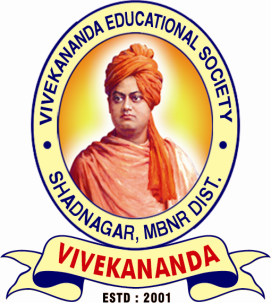 VIVEKANANDA COLLEGE OF COMPUTER SCIENCESApproved by AICTE, Recognized by Govt. of A.P. Affiliated to PU, Ranga Reddy.Chattanpally, Shadnagar,Ranga Reddy- Dist – 509 216.Tel: 8500774596, Cell:9866958815,9866957188---------------------------------------------------------------------Application for MBA Admission2019-20                                                                      Signature of the Candidate
1.	Name of the Candidate (in capital letters):___________________________________2.	Name of the Father / Mother		      :____________________________________3.	Sex:						            Male / Female4. 	Date of Birth:				               				    D     D   	          M    M	               Y      Y5.	Caste					:	6.	Special Category	:	NCC / NSS / SPORT / CAP / PH7.	Nationality _______________________ Religion: _______________________8. 	Marks secured at the Qualifying examination:DEGREE/B.Tech.             Total Marks 	 			:	 ______________________________	Marks Secured			:	_______________________________	Percentage awarded			:	_______________________________	Division				:	_______________________________	Year of Passing & Hall Ticket No      :	_______________________________9.	SSC Registration No			:	_______________________________	Year of Passing			:	_______________________________10.Address for Communication in block letters Particulars of study of preceding seven (7) years from the qualifying               examination start from qualifying examination.       12.Distance		    	   :	                         ___________________________                                                                                           .      13.Adhar card No	                           :	                         ___________________________	     Ration Card  No                        :		____________________________14.Identification Marks:       1)________________________________________________2) ________________________________________________________________        15.Occupation parent / guardian:	    ______________________________________  16.Annual Income of Parent / Guardian:     _____________________________________  17.Scholarship Application No:          	________________________________________	     I hereby solemnly affirm that the above information is correct and I am aware that my admission is liable to be cancelled in case any information is found to be incorrect.  I have gone through and understood the Rules, Regulations for Admission to MBA Course.Joining Date: _________   Signature of the Parent         Signature of the CandidateSubmit the filled in application to along with photocopies of relevant certificate.S.S.C. Memo			(	)	6.	Hall Ticket	(	)Intermediate Memo		(	)	7.	Rank card	(	)Degree Memo			(	)	8.	Ration Card	(	)All bonafides			(	)	9.	Caste		(	)T.C.				(	)	10.	Income 	(	)Adhar Card			(          )photoICET – ICET –  H.T.NO.RANKPin Code:                                                    Phone No:Cell No:CourseSchool/CollegeYear of PassingPlace